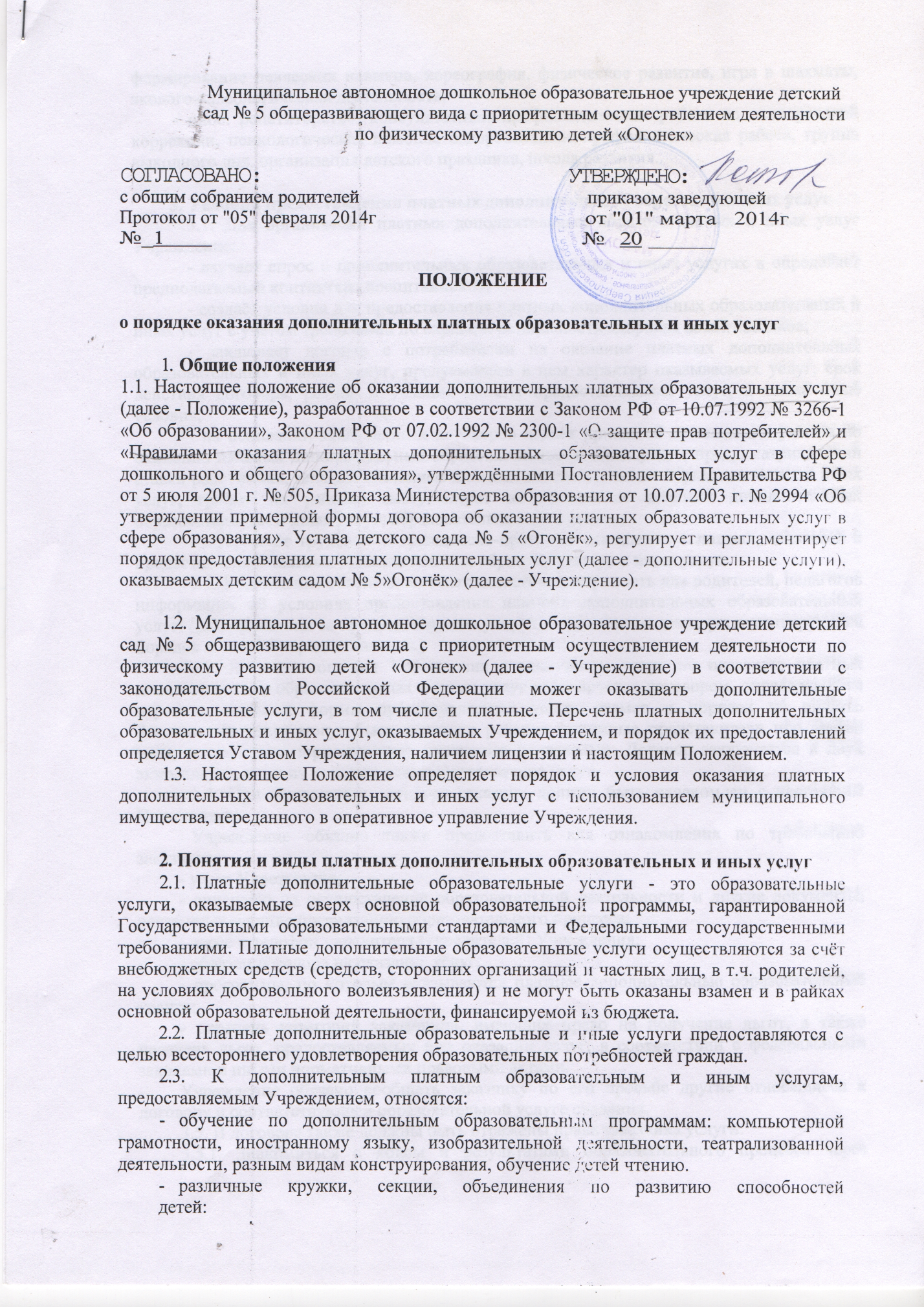 формирование певческих навыков, хореография, физическое развитие, игра в шахматы, эколого-валеологическая деятельность.- иное: репетиторство, консультативно-профилактическая работа по психоречевой коррекции, психологическая помощь, оздоровительно-профилактическая работа, группа выходного дня, организация детского праздника, школа развития.3. Условия предоставления платных дополнительных образовательных услуг	3.1. Для организации платных дополнительных образовательных и иных услуг Учреждение:		- изучает спрос в дополнительных образовательных и иных услугах и определяет предполагаемый контингент воспитанников; 		- создаёт условия для предоставления платных дополнительных образовательных и иных услуг с учетом требований по охране и безопасности здоровья воспитанников;		- заключает договор с потребителем на оказание платных дополнительных образовательных и иных услуг, предусмотрев в нем характер оказываемых услуг, срок действия договора, размер и условия оплаты предоставляемых услуг, а также иные условия;		- на основании заключенных договоров издаёт приказ об организации работы по оказанию платных дополнительных образовательных и иных услуг, предусматривающий ставки работников, занятых оказанием платных дополнительных образовательных и иных услуг, график их работы, смету затрат на проведение платных дополнительных образовательных и иных услуг, образовательные программы;		- оформляет трудовые и гражданско-правовые отношения с лицами, занятыми в предоставлении платных дополнительных образовательных и иных услуг.	3.2. Учреждение обеспечивает наглядность и доступность для родителей, педагогов информации об условиях предоставления платных дополнительных образовательных услуг: (размер оплаты за предоставляемые услуги, нормативные акты, регламентирующие порядок и условия предоставления.)	3.3. Взаимоотношения Учреждения с заказчиком услуг по оказанию платных дополнительных образовательных и иных услуг регулируется договором, определяющим перечень, виды и формы предоставляемых услуг, размер и порядок их оплаты. Заказчиками услуг могут быть родители ребенка (законные представители или третьи лица, в том числе юридические), указанные родителями. Договор заключается в двух экземплярах, один из которых остается у заказчика услуг.	3.4. При заключении договора заказчик должен быть ознакомлен с настоящим Положением.	Учреждение обязано также предоставить для ознакомления по требованию заказчика:- Устав Учреждения;- лицензию на осуществление образовательной деятельности и другие документы, регламентирующие организацию образовательного процесса;- адрес и телефон учредителя (учредителей) Учреждения;- образец договора на оказание услуг;- программы, по которым оказываются платные дополнительные образовательные услуги;- перечень категорий заказчиков, имеющих право на получение льгот, а также перечень льгот, предоставляемых при оказании услуг, в соответствии с федеральными законами и иными нормативными правовыми актами.Учреждение обязано сообщать заказчику по его просьбе другие относящиеся к договору и соответствующей образовательной услуге сведения.3.5. В договоре также должны быть отражены права заказчика услуги:3.5.1. Знакомиться с ходом и результатами образовательного процесса через открытые мероприятия, собрания, консультации, не вмешиваясь в процесс образовательной деятельности.3.5.2. При обнаружении недостатков оказанных платных дополнительных образовательных услуг «Заказчик» вправе потребовать:- соответствующего уменьшения стоимости оказанных платных дополнительных образовательных услуг;- возмещения понесённых им расходов по устранению недостатков оказанных платных дополнительных образовательных услуг своими силами или третьим лицом.А также:- отказаться от исполнения договора и потребовать полного возмещения убытков, если в установленный срок недостатки не будут устранены;- расторгнуть договор, если им будут обнаружены существенные недостатки оказанных дополнительных образовательных услуг или иные существенные отступления от условий договора.  3.5.3. Представлять и защищать законные права и интересы ребёнка.3.5.4. Вносить благотворительные (спонсорские) взносы на расчётный счёт Учреждения.3.6. С работниками учреждения, принимающими участие в организации и оказании платных дополнительных образовательных услуг, заключаются трудовые договоры.3.7. Бухгалтерский учёт по предоставлению платных дополнительных образовательных услуг осуществляет МУ «Централизованная бухгалтерия Управления образованием Администрации Туринского городского округа». Средства, получаемые от предоставления платных дополнительных образовательных услуг, оформляются как неналоговые доходы бюджета и подлежат отражению в полном объеме в единой смете доходов и расходов учреждения по установленной форме.3.8. Оплата за предоставляемые платные дополнительные  образовательные и иные услуги производится только через учреждения банков в размере, определяемом договором. Данная деятельность не является предпринимательской.3.9. Доход, полученный от платных дополнительных образовательных и иных услуг используется Учреждением в соответствии с уставными целями, на возмещение затрат на обеспечение процесса, в том числе на увеличение расходов по заработной плате.3.10. Заведующая Учреждением обязана предоставлять Управлению образованием Администрации Туринского городского округа, Совету педагогов образовательного учреждения отчёт о доходах и расходовании средств, полученных Учреждением от предоставления платных дополнительных образовательных услуг.4. Ответственность Учреждения и должностных лиц4.1. Ответственность за организацию и качество платных дополнительных образовательных и иных услуг в Учреждении несёт заведующая.4.2. Контроль соблюдения Положения осуществляют органы и организации, на которые в соответствии с законами и иными нормативными правовыми актами возложены контрольные функции в сфере оказания услуг.4.3. В случае нарушения Учреждением настоящего положения Учредитель вправе:- приостановить или запретить оказание платных дополнительных образовательных и иных услуг;- ходатайствовать перед Министерством образования и науки Свердловской области о лишении Учреждения лицензии на данный вид деятельности.